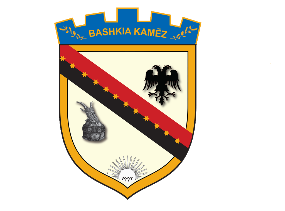 REPUBLIKA E SHQIPËRISËBASHKIA KAMËZNr._____Prot	                                                                                                Kamëz më __/__/2021NJOFTIM PËR VEND TË LIRË PUNE(Shpallje për Lëvizje Paralele, Ngritje në Detyrë dhe Pranim në Shërbimin Civil) Në mbështetje të Ligjit Nr. 139/2015, “Për veteqeverisjen vendore, Ligjit Nr.152/2013 “Për nëpunësin civil”, i ndryshuar, VKM-në nr. 242, datë 18.03.2015, i ndryshuar “Për plotësimin e vendeve të lira në kategorinë e ulët dhe të mesme drejtuese”, Bashkia Kamëz njofton se në administratën e Bashkisë Kamëz ka 1 vend të lirë pune në pozicionin:Përgjegjës i “Lagjes 1” Bashkia Kamëz Përshkrimi përgjithësues i punës për pozicionet si më sipër është:Ndjek problemet e emergjencave civile, harton dokumentacionin përkates deri në miratimin e ndihmës së menjëhershme në Këshillin Bashkiak për rastet e fatkeqësive natyrore dhe të zjarrit. Jep informacion per komunitetin dhe grupe te interesuara mbi aktivitetin e Bashkisë si dhe të dhëna statistikore.Realizon matjen e performancës së Bashkisë në komunitet dhe grupet e interesit për probleme të caktuara dhe tërheqjen e mendimit qytetar.Koordinim me partnerë te ndryshëm (Organizata Jo Qeveritare, institucione) mbi politikat ambientale të qëndrushme per qytetinOrganizon punen e sektorit ne lidhje me hartimin e buxhetit dhe ndjekjen e zbatimit te tij ne sherbime publikeMbledh dhe analizon informacionin mbi situatën sociale të shtresave në nevojë dhe kategorive në risk duke synuar përmirësuar cilësisë së jetesës për banorëtMerr pjese ne grupe te ndryshme ne funksion te sherbimeve publike ne zbatim te urdherave te eprorit. 1 LEVIZJE PARALELEKanë të drejtë të aplikojnë për këtë procedurë vetëm nëpunësit civilë të së njëjtës kategori, në të gjitha insitucionet pjesë e shërbimit civil.1.1 KUSHTET PËR LËVIZJEN PARALELE DHE KRITERET E VEÇANTAKandidatët duhet të plotësojnë kushtet për lëvizjen paralele si vijon:Të jenë nëpunës civilë të konfirmuar, brenda së njëjtës kategoriTë mos kenë masë disiplinore në fuqi;Të kenë të paktën vlerësimin e fundit “mirë” apo “shumë mirë”.Kandidatët duhet të plotësojnë kërkesat e posaçme si vijon:Të ketë diplome universitare Bachelor, Master Shkencor.Të ketë mbi  1-vit eksperiencë në punëTë ketë aftësi shumë të mira organizative si dhe profesionale në përgatitjen e informacioneve dhe qëndrimeve për shtyp.Të zotërojë aftësi praktike në përballimin e situatave që kërkojnë angazhim të lartë dhe zgjidhje të shpejta praktike.Të ketë aftësi  të mira komunikimi.Të ketë aftësi të punojë në grup dhe të punojë ngushtësisht me shërbimet e tjera paralele.1.2 DOKUMENTACIONI, MËNYRA DHE AFATI I DORËZIMITKandidatët që aplikojnë duhet të dorëzojnë dokumentat si më poshtë:Jetëshkrim i plotësuar në përputhje me dokumentin tip që e gjeni në linkun:
http://lgu.dap.gov.al/CVTemplate_jeteshkrimi_standard.docxFotokopje të diplomës (përfshirë edhe diplomën Bachelor). Për diplomat e marra jashtë Republikës së Shqipërisë të përcillet njehsimi nga Ministria e Arsimit dhe e Sportit;Fotokopje të librezës së punës (të gjitha faqet që vërtetojnë eksperiencën në punë);Fotokopje të letërnjoftimit (ID);Vërtetim të gjendjes shëndetësore;Vetëdeklarim të gjendjes gjyqësore;Vertetim Prokurorie;Vlerësimin e fundit nga eprori direkt;Vërtetim nga institucioni që nuk ka masë disiplinore në fuqi;Çdo dokumentacion tjetër që vërteton trajnimet, kualifikimet, arsimin shtesë, vlerësimet pozitive apo të tjera të përmendura në jetëshkrimin tuaj;Dorëzimi i dokumentave për levizjen paralele duhet të behet me postë ose drejtpërsëdrejti pranë Drejtorisë së Burimeve Njerëzore brenda datës 18.01.2021.REZULTATET PËR FAZËN E VERIFIKIMIT PARAPRAKNë datën 19.02.2021  Drejtoria e Burimeve Njerëzore pranë Bashkisë Kamëz do të shpallë në faqen zyrtare të internetit listën e kandidatëve që plotësojnë kushtet dhe kriteret e veçanta të  lëvizjes paralele  si dhe datën, vendin dhe orën e saktë ku do të zhvillohet intervista. Në të njëjtën datë kandidatët që nuk i plotësojnë kushtet dhe kriteret e veçanta të proçedurës së lëvizjes paralele  do të njoftohen individualisht nga Drejtoria e Burimeve Njerëzore pranë Bashkisë Kamëz, në mënyrë lektronike, për shkaqet e moskualifikimit (nëpërmjet adresës  së e-mail).FUSHAT E NJOHURIVE, AFTËSITË DHE CILËSITË MBI TË CILAT DO TË ZHVILLOHET INTERVISTAKandidatët do të testohen në lidhje me:Njohuritë mbi Ligjin Nr.152/2013, “Për nëpunësin civil”, (i ndryshuar) si dhe aktet nëligjore dalë  në zbatim të tij;Njohuritë mbi Ligjin Nr.9131, datë 08.09.2003, “Për rregullat e etikës në administratën publike”;Njohuritë mbi Ligjin Nr.44/2015, datë 30.04.2015, “Kodi i Proçedurave Administrative të Republikës së Shqipërisë”;Njohuritë mbi Ligjin Nr.119/2014 datë 18.09.2014 “Për të drejtën e informimit”;Njohurite mbi Ligjin Nr.139/2015 “Për veteqeverisjen vendore”  (i ndryshuar).MËNYRA E VLERËSIMIT TË KANDIDATËVEKandidatët do të vlerësohen në lidhje me dokumentacionin e dorëzuar:Kandidatët do të vlerësohen për përvojën, trajnimet apo kualifikimet e lidhura me fushën, si dhe çertifikimin pozitiv ose për vlerësimet e rezultateve individale në punë në rastet kur procesi i çertifikimit nuk është kryer. Totali i pikëve për këtë vlerësim është 40 pikë.Kandidatët gjatë intervistës së strukturuar me gojë do të vlerësohen në lidhje me:Njohuritë, aftësitë, kompetencën në lidhje me përshkrimin e pozicionit të punës;Eksperiencën e tyre të mëparshme;Motivimin, aspiratat dhe pritshmëritë e tyre për karrierën;Totali i pikëve për këtë vlerësim është 60 pikë.DATA E DALJES SË REZULTATEVE TË KONKURIMIT DHE MËNYRA E KOMUNIKIMITNë përfundim të vlerësimit të kandidatëve, Drejtoria e Burimeve Njerëzore - Bashkia Kamëz do të shpallë fituesin në websiten e saj si dhe stendat e informimit të publikut. Të gjithë kandidatët pjesëmarrës në këtë procedurë do të njoftohen individualisht në mënyrë elektronike, për rezultatet (nëpërmjet adresës së email).NGRITJA NE DETYREVetëm në rast se pozicioni i renditur në fillim të kësaj shpalljeje, në përfundim të procedurës së lëvizjes paralele, rezulton se është ende vakant, ai është i vlefshëm për konkurimin nëpërmjet procedurës së ngritjes në detyrë. Këtë informacion do ta merrni në websiten e Bashkisë dhe stendat e informimit të publikut, duke filluar nga data 19/02/2021.KUSHTET QË DUHET TË PLOTËSOJË KANDIDATI NË PROCEDURËN E NGRITJES NË DETYRË DHE KRITERET E VEÇANTAKushtet që duhet të plotësojë kandidati në procedurën e ngritjes në detyrë janë:Të jetë nëpunës civil i konfirmuar, brenda kategorisëTë mos ketë masë disiplinore në fuqi;Të ketë të paktën vlerësimin e fundit “mirë” apo “shumë mirë”.Kandidatët duhet të plotësojnë kërkesat e posaçme si vijon:Të ketë diplome universitare Bachelor , Master Shkencor .Të ketë mbi  1-vit eksperiencë në punëTë ketë aftësi shumë të mira organizative si dhe profesionale në përgatitjen e informacioneve dhe qëndrimeve për shtyp.Të zotërojë aftësi praktike në përballimin e situatave që kërkojnë angazhim të lartë dhe zgjidhje të shpejta praktike.Të ketë aftësi  të mira komunikimi.Të ketë aftësi të punojë në grup dhe të punojë ngushtësisht me shërbimet e tjera paralele.        Te kete njohuri te nje gjuhe te huaj (Anglisht, italisht etj) dhe te programeve baze kompjuterike Word dhe Exel.DOKUMENTACIONI, MËNYRA DHE AFATI I DORËZIMITKandidatët që aplikojnë duhet të dorëzojnë dokumentat si më poshtë:Jetëshkrim i plotësuar në përputhje me dokumentin tip që e gjeni në linkun:
http://lgu.dap.gov.al/CVTemplate_jeteshkrimi_standard.docxFotokopje të diplomës (përfshirë edhe diplomën Bachelor). Për diplomat e marra jashtë Republikës së Shqipërisë të përcillet njehsimi nga Ministria e Arsimit dhe e Sportit;Fotokopje të librezës së punës (të gjitha faqet që vërtetojnë eksperiencën në punë);Fotokopje të letërnjoftimit (ID);Vërtetim të gjendjes shëndetësore;Vetëdeklarim të gjendjes gjyqësore;Vlerësimin e fundit nga eprori direkt;Vërtetim nga institucioni që nuk ka masë disiplinore në fuqi;Çdo dokumentacion tjetër që vërteton trajnimet, kualifikimet, arsimin shtesë, vlerësimet pozitive apo të tjera të përmendura në jetëshkrimin tuaj;Dorëzimi i dokumentave për procedurën e ngritjes në detyrë duhet të behet me postë ose drejtpërsëdrejti pranë Drejtorisë së Burimeve Njerëzore brenda datës 25.02.2021.REZULTATET PËR FAZËN E VERIFIKIMIT PARAPRAKNë datën 26/02/2021, Drejtoria e Burimeve Njerëzore, Bashkia Kamëz, do të shpallë në websiten e saj si dhe në stendat e informimit të publikut listën e kandidatëve që plotësojnë kushtet dhe kërkesat e posaçme për procedurën e pranimit në kategorinë e ulët dhe të mesme drejtuese, si dhe datën, vendin dhe orën e saktë kur do të zhvillohet intervista.

Në të njëjtën datë kandidatët që nuk plotësojnë kushtet e pranimit në kategorinë e ulët dhe të mesme drejtuese dhe kërkesat e posaçme do të njoftohen individualisht nga Drejtoria e Burimeve Njerëzore, Bashkia Kamëz, për shkaqet e moskualifikimit (nëpërmjet adresës së e-mail).2.4 FUSHAT E NJOHURIVE, AFTËSITË DHE CILËSITË MBI TË CILAT DO TË ZHVILLOHET INTERVISTAKandidatët do të testohen në lidhje me:Njohuritë mbi Ligjin Nr.152/2013, “Për nëpunësin civil”, (i ndryshuar) si dhe aktet nëligjore dalë  në zbatim të tij;Njohuritë mbi Ligjin Nr.9131, datë 08.09.2003, “Për rregullat e etikës në administratën publike”;Njohuritë mbi Ligjin Nr.44/2015, datë 30.04.2015, “Kodi i Proçedurave Administrative të Republikës së Shqipërisë”;Njohuritë mbi Ligjin Nr.119/2014 datë 18.09.2014 “Për të drejtën e informimit”;Njohurite mbi Ligjin Nr.139/2015 “Për veteqeverisjen vendore”  (i ndryshuar).Kandidatët gjatë intervistës së strukturuar me gojë do të vlerësohen në lidhje me:Njohuritë, aftësitë, kompetencën në lidhje me përshkrimin përgjithësues të punës për pozicionet;Eksperiencën e tyre të mëparshme;Motivimin, aspiratat dhe pritshmëritë e tyre për karrierën.2.5 MËNYRA E VLERËSIMIT TË KANDIDATËVEKandidatët do të vlerësohen në lidhje me:Vlerësimin me shkrim, deri në 40 pikë;Intervistën e strukturuar me gojë që konsiston në motivimin, aspiratat dhe pritshmëritë e tyre për karrierën, deri në 40 pikë;Jetëshkrimin, që konsiston në vlerësimin e arsimimit, të përvojës e të trajnimeve, të lidhura me fushën, deri në 20 pikë.2.6 DATA E DALJES SË REZULTATEVE TË KONKURIMIT DHE MËNYRA E KOMUNIKIMITNë përfundim të vlerësimit të kandidatëve, Drejtoria e Burimeve Njerëzore - Bashkia Kamëz do të shpallë fituesin në websiten e saj si dhe stendat e informimit të publikut. Të gjithë kandidatët pjesëmarrës në këtë procedurë do të njoftohen individualisht në mënyrë elektronike, për rezultatet (nëpërmjet adresës së email).Të gjithë kandidatët që aplikojnë për procedurën e pranimit ne Shërbim Civil në kategorinë e mesme drejtuese, do të marrin informacion në websiten e Bashkisë, për fazat e mëtejshme të kësaj procedure duke filluar nga data 26/02/2021.PRANIM NE SHERBIMIN CIVILVetëm në rast se pozicioni i renditur në fillim të kësaj shpalljeje, në përfundim të procedurës së “ngritje ne detyre” , rezulton se është ende vakant, ai është i vlefshëm për konkurimin nëpërmjet procedurës së Pranimit ne sherbimin Civil. Këtë informacion do ta merrni në websiten e Bashkisë dhe stendat e informimit të publikut, duke filluar nga data 25/02/2021.3.1KUSHTET QË DUHET TË PLOTËSOJË KANDIDATI NË PROCEDURËN E PRANIMIT NE SHERBIMIN CIVIL DHE KRITERET E VEÇANTAKushtet që duhet të plotësojë kandidati në procedurën e pranimit ne sherbimin civil:Të jetë nëpunës civil i konfirmuar, brenda kategorisëTë mos ketë masë disiplinore në fuqi;Të ketë të paktën vlerësimin e fundit “mirë” apo “shumë mirë”.Kandidatët duhet të plotësojnë kërkesat e posaçme si vijon:Të ketë diplome universitare Bachelor , Master Shkencor .|Preferohet eksperiencë në punëTë ketë aftësi shumë të mira organizative si dhe profesionale në përgatitjen e informacioneve dhe qëndrimeve për shtyp.Të zotërojë aftësi praktike në përballimin e situatave që kërkojnë angazhim të lartë dhe zgjidhje të shpejta praktike.Të ketë aftësi  të mira komunikimi.Të ketë aftësi të punojë në grup dhe të punojë ngushtësisht me shërbimet e tjera paralele.        Te kete njohuri te nje gjuhe te huaj (Anglisht, italisht etj) dhe te programeve baze kompjuterike Word dhe Exel.3.2DOKUMENTACIONI, MËNYRA DHE AFATI I DORËZIMITKandidatët që aplikojnë duhet të dorëzojnë dokumentat si më poshtë:Jetëshkrim i plotësuar në përputhje me dokumentin tip që e gjeni në linkun:
http://lgu.dap.gov.al/CVTemplate_jeteshkrimi_standard.docxFotokopje të diplomës (përfshirë edhe diplomën Bachelor). Për diplomat e marra jashtë Republikës së Shqipërisë të përcillet njehsimi nga Ministria e Arsimit dhe e Sportit;Fotokopje të librezës së punës (të gjitha faqet që vërtetojnë eksperiencën në punë);Fotokopje të letërnjoftimit (ID);Vërtetim të gjendjes shëndetësore;Vetëdeklarim të gjendjes gjyqësore;Vlerësimin e fundit nga eprori direkt;Vërtetim nga institucioni që nuk ka masë disiplinore në fuqi;Çdo dokumentacion tjetër që vërteton trajnimet, kualifikimet, arsimin shtesë, vlerësimet pozitive apo të tjera të përmendura në jetëshkrimin tuaj;Dorëzimi i dokumentave për procedurën e pranimit ne sherbimin civil  duhet të behet me postë ose drejtpërsëdrejti pranë Drejtorisë së Burimeve Njerëzore brenda datës 25.02.2021.3.3REZULTATET PËR FAZËN E VERIFIKIMIT PARAPRAKNë datën 26/02/2021, Drejtoria e Burimeve Njerëzore, Bashkia Kamëz, do të shpallë në websiten e saj si dhe në stendat e informimit të publikut listën e kandidatëve që plotësojnë kushtet dhe kërkesat e posaçme për procedurën ne kategorinë e ulët dhe të mesme drejtuese, si dhe datën, vendin dhe orën e saktë kur do të zhvillohet intervista.

Në të njëjtën datë kandidatët që nuk plotësojnë kushtet e pranimit në kategorinë e ulët dhe të mesme drejtuese dhe kërkesat e posaçme do të njoftohen individualisht nga Drejtoria e Burimeve Njerëzore, Bashkia Kamëz, për shkaqet e moskualifikimit (nëpërmjet adresës së e-mail).3.4 FUSHAT E NJOHURIVE, AFTËSITË DHE CILËSITË MBI TË CILAT DO TË ZHVILLOHET INTERVISTAKandidatët do të testohen në lidhje me:Njohuritë mbi Ligjin Nr.152/2013, “Për nëpunësin civil”, (i ndryshuar) si dhe aktet nëligjore dalë  në zbatim të tij;Njohuritë mbi Ligjin Nr.9131, datë 08.09.2003, “Për rregullat e etikës në administratën publike”;Njohuritë mbi Ligjin Nr.44/2015, datë 30.04.2015, “Kodi i Proçedurave Administrative të Republikës së Shqipërisë”;Njohuritë mbi Ligjin Nr.119/2014 datë 18.09.2014 “Për të drejtën e informimit”;Njohurite mbi Ligjin Nr.139/2015 “Për veteqeverisjen vendore”  (i ndryshuar).Kandidatët gjatë intervistës së strukturuar me gojë do të vlerësohen në lidhje me:Njohuritë, aftësitë, kompetencën në lidhje me përshkrimin përgjithësues të punës për pozicionet;Eksperiencën e tyre të mëparshme;Motivimin, aspiratat dhe pritshmëritë e tyre për karrierën.3.5 MËNYRA E VLERËSIMIT TË KANDIDATËVEKandidatët do të vlerësohen në lidhje me:Vlerësimin me shkrim, deri në 40 pikë;Intervistën e strukturuar me gojë që konsiston në motivimin, aspiratat dhe pritshmëritë e tyre për karrierën, deri në 40 pikë;Jetëshkrimin, që konsiston në vlerësimin e arsimimit, të përvojës e të trajnimeve, të lidhura me fushën, deri në 20 pikë.3.6 DATA E DALJES SË REZULTATEVE TË KONKURIMIT DHE MËNYRA E KOMUNIKIMITNë përfundim të vlerësimit të kandidatëve, Drejtoria e Burimeve Njerëzore - Bashkia Kamëz do të shpallë fituesin në websiten e saj si dhe stendat e informimit të publikut. Të gjithë kandidatët pjesëmarrës në këtë procedurë do të njoftohen individualisht në mënyrë elektronike, për rezultatet (nëpërmjet adresës së email).Të gjithë kandidatët që aplikojnë për procedurën e pranimit ne Shërbim Civil në kategorinë e mesme drejtuese, do të marrin informacion në websiten e Bashkisë, për fazat e mëtejshme të kësaj procedure duke filluar nga data 26/02/2021.BASHKIA KAMËZAfati për dorëzimin e dokumentave përLËVIZJE PARALELE:18.02.2021Afati për dorëzimin e dokumentave përNGRITJE NË DETYRË:25.01. 2021Afati për dorëzimin e dokumentave përPRANIM NË SHËRBIMIN CIVIL25.01.2021